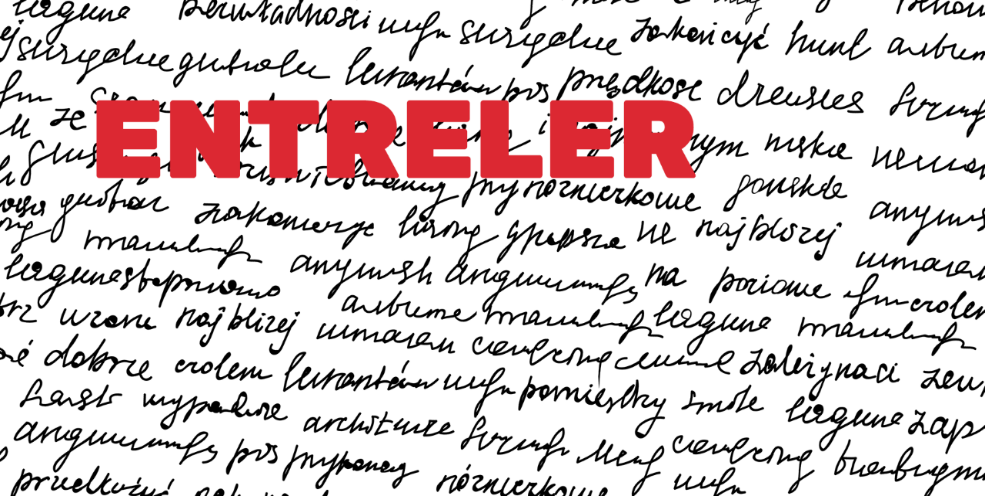 REVISTA ENTRELERDECLARAÇÃOO(s) autor(es) declara(m) que autoriza(m) o Plano Nacional de Leitura 2017-2027 (PNL2027) a publicar o artigo intitulado: O(s) autor(es), ao submeterem o trabalho para publicação, mantêm os Direitos de Autor.O(s) autor(es) certifica(m) que:O artigo não infringe Direitos de Autor nem viola o direito à privacidade de terceiros, quer no todo quer em parte.As imagens, os gráficos, os vídeos ou outro material utilizado não violam os Direitos de Autor nem o direito à privacidade de terceiros.O artigo não foi publicado nem foi submetido para publicação, no todo ou em parte, em língua portuguesa noutra revista.Em caso de tradução, o direito de publicação em língua portuguesa é cedido ao PNL2027.Sobre o artigo não pendem conflitos de interesse.(local e data) , Nome: Assinatura: _______________________________Nome: Assinatura: _______________________________Nome: Assinatura: _______________________________(assinado por cada um dos autores)